HospitalitynetNovember 23, 2019https://www.hospitalitynet.org/appointment/79019596.html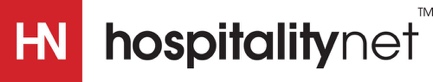 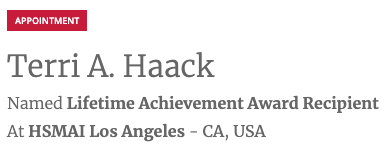 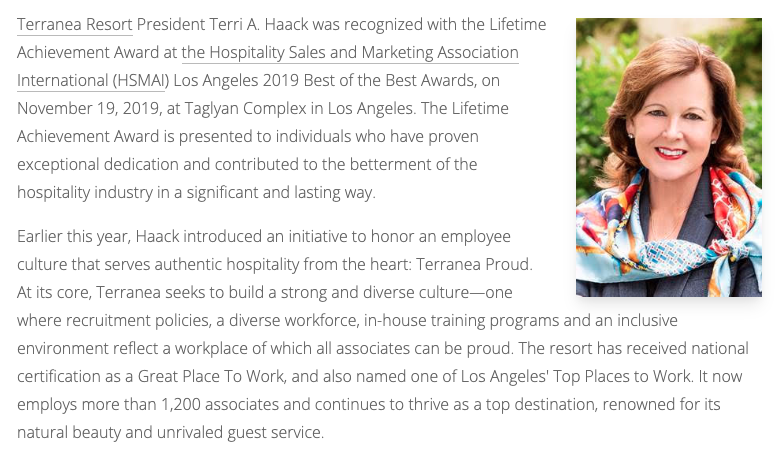 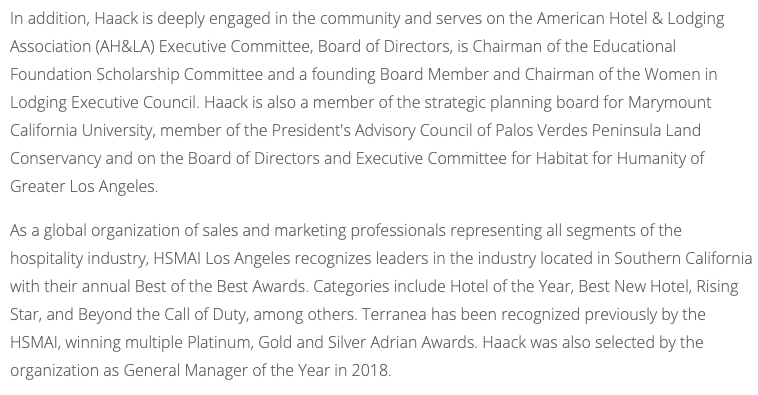 